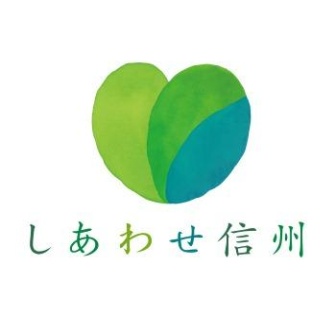 　『信濃川水系長野圏域河川整備計画』の変更にあたり、関係住民の皆様のご意見を伺うため、下記のとおり本計画の変更原案を公表し、公聴会で意見を発表していただきたく公述人を募集します。